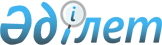 О внесении изменений и дополнения в решение Тарбагатайского районного маслихата от 2 июля 2018 года № 27-6 "Об утверждении Правил оказания социальной помощи, установления размеров и определения перечня отдельных категорий нуждающихся граждан"Решение Тарбагатайского районного маслихата Восточно-Казахстанской области от 13 июня 2019 года № 41-2. Зарегистрировано Департаментом юстиции Восточно-Казахстанской области 19 июня 2019 года № 6020
      Примечание РЦПИ.

      В тексте документа сохранена пунктуация и орфография оригинала.
      В соответствии с пунктом 2-3 статьи 6 Закона Республики Казахстан от 23 января 2001 года "О местном государственном управлении и самоуправлении в Республике Казахстан", постановлением Правительства Республики Казахстан от 21 мая 2013года № 504 "Об утверждении Типовых правил оказания социальной помощи, установления размеров и определения перечня отдельных категорий нуждающихся граждан", Тарбагатайский районный маслихат РЕШИЛ: 
      1. Внести в решение Тарбагатайского районного маслихата от 2 июля 2018 года № 27-6 "Об утверждении Правил оказания социальной помощи, установления размеров и определения перечня отдельных категорий нуждающихся граждан" (зарегистрировано в Реестре государственной регистрации нормативных правовых актов за номером 5-16-143, опубликовано в Эталонном контрольном банке нормативных правовых актов Республики Казахстан в электронном виде 2 августа 2018 года) следующие изменения и дополнения:
      в Правилах оказания социальной помощи, установления размеров и определения перечня отдельных категорий нуждающихся граждан, утвержденных указанным решением:
      пункт 6 дополнить подпунктом 4) следующего содержания:
      "4) многодетность и/или наличие в семье детей с особыми образовательными потребностями, посещающих дошкольные организации Тарбагатайского района.";
      в пункте 7:
      подпункты 3), 6) и 8) изложить в следующей редакции:
      "3) несовершеннолетние, находящиеся в специальных организациях образования, организациях образования с особым режимом содержания;
      6) лица, с ограничением жизнедеятельности вследствие социально значимых заболеваний и заболеваний, представляющих опасность для окружающих;
      8) лица, подвергшиеся жестокому обращению, приведшему к социальной дезадаптации и социальной депривации;";
      дополнить подпунктом 14) следующего содержания:
      "14) дети из многодетных семейи дети с особыми образовательными потребностями, посещающие дошкольные организации.";
      пункт 8 дополнить третьим абзацам в следующего содержания:
      "Установить порог среднедушевого дохода в размере шестикратной величины прожиточного минимума для категории получателей указанной в подпункте 14) пункта 7 настоящих Правил.";
      2. Настоящее решение вводится в действие по истечении десяти календарных дней после дня его первого официального опубликования.
					© 2012. РГП на ПХВ «Институт законодательства и правовой информации Республики Казахстан» Министерства юстиции Республики Казахстан
				
      Председатель сессии,

      секретарь районного маслихата

С. Жакаев
